PEČOVATELSKÁ  SLUŽBA  ARCHA 7 dní v týdnu poskytujeme: Dovážku obědů Pomoc s oblékáním, koupáním Úklid, praní, žehlení Doprovod a dovoz k lékařiSazebník služebKontakt:                          TEL:777 62 09 52 (M. Strapková, ředitelka)                      777 62 09 73 (I. Jelínková, soc. pracovnice)                      399 499 936 (kancelář)                                  WWW: www.archaborovany.cz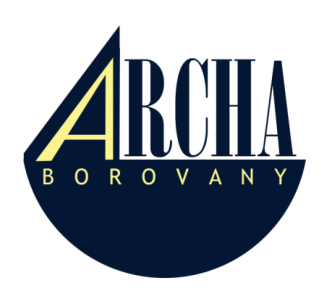 Péče o klienta60 Kč/30 min.Dovážka oběda10 KčDonáška nákupu30 KčPochůzka (úřad, lékárna)50 KčPedikúra120 Kč